В соответствии с абзацем 3 пунктом 5 статьи 160.2-1 Бюджетного кодекса Российской Федерации, в целях организации и осуществления внутреннего финансового аудита в Управлении финансов Онгудайского района, пунктом 8 Федерального стандарта внутреннего финансового аудита, утвержденного приказом Министерства финансов Российской Федерации от 21 ноября 2019 г. № 195н, приказом Министерства финансов Российской Федерации от 21 ноября 2019 г. № 196н и приказом Министерства финансов Российской Федерации от 22 мая 2020 г. № 91н ПРИКАЗЫВАЮ:1.Утвердить прилагаемый Порядок осуществления внутреннего финансового аудита.        2.Заместителю начальника Управления финансов  Онгудайского района обеспечить размещение приказа на официальном сайте администрации муниципального образования «Онгудайский район».3. Контроль за исполнением настоящего Приказа оставляю за собой.Начальник управления финансовОнгудайского района                                                                         Р.М.РыжкинаУТВЕРЖДЕН								приказом начальника								Управления финансов 								Онгудайского района 								от 05 июля 2022г № 22ПОРЯДОКосуществления Управлением финансов администрации муниципального образования «Онгудайский район» внутреннего финансового аудитаОБЩИЕ ПОЛОЖЕНИЯ1. Порядок осуществления Управлением финансов администрации муниципального образования «Онгудайский район» (далее - Управление). внутреннего финансового аудита (далее – Порядок) разработан  с учетом положений Бюджетного кодекса Российской Федерации, Приказов Министерства финансов Российской Федерации: № 195н от 21.11.2019г  «Права и обязанности должностных лиц (работников) при осуществлении внутреннего финансового аудита»; № 196н от 21.11.2019г «Определения, принципы и задачи внутреннего финансового аудита»; № 237н от 18.12.2019г    «Основания и порядок организации, случаи и порядок передачи полномочий по осуществлению внутреннего финансового аудита»; № 91н от 22.05.2020г. «Реализация результатов внутреннего финансового аудита»;  № 160н от 05.08.2020г «Планирование и проведение внутреннего финансового аудита»; № 120н от 01.09.2021г "Осуществление внутреннего финансового аудита в целях подтверждения достоверности бюджетной отчетности и соответствия порядка ведения бюджетного учета единой методологии бюджетного учета, составления, представления и утверждения бюджетной отчетности". 2. В целях реализации настоящего Порядка применяются термины в значениях, определенных Федеральным стандартом внутреннего финансового аудита «Определения, принципы и задачи внутреннего финансового аудита», утвержденным приказом Министерства финансов Российской Федерации от 21 ноября 2019 г. № 196н (далее - стандарт № 196н).3. Порядок определяет цели, организацию и осуществление Управлением внутреннего финансового аудита.4.Внутренний финансовый аудит в Управлении осуществляется субъектом внутреннего финансового аудита – уполномоченным должностным лицом, подчиняется непосредственно руководителю Управления.5.Деятельность субъекта внутреннего финансового аудита основывается на принципах законности, функциональной независимости, объективности, компетентности, профессионального скептицизма,  эффективности, системности, ответственности и стандартизации.6.Объектами  внутреннего финансового аудита являются бюджетные процедуры и составляющие эти процедуры.7.Субъектами бюджетных процедур являются сотрудники Управления, которые организуют и выполняют бюджетные процедуры.8.Бюджетные процедуры - процедуры главного администратора бюджетных средств, результат выполнения которых влияет на значения показателей качества финансового менеджмента, в том числе процедуры по составлению и представлению сведений, необходимых для составления проекта бюджета, а также по исполнению бюджета, ведению бюджетного учета и составлению бюджетной отчетности.К методам внутреннего финансового аудита относятся: а) аналитические процедуры;б) инспектирование;в) пересчет;г) запрос;д) подтверждение;ж) наблюдение; з)мониторинг процедур внутреннего финансового контроля.Владелец бюджетного риска - субъект бюджетных процедур, ответственный за выполнение бюджетной процедуры, операции по выполнению бюджетной процедуры, в рамках которой выявлен бюджетный риск, в том числе ответственный за реализацию мер по минимизации (устранению) бюджетного риска.Годовая отчетность о результатах деятельности субъекта внутреннего финансового аудита - информация, основанная на данных, отраженных в заключениях и реестре бюджетных рисков, в том числе информация о достоверности сформированной бюджетной отчетности, о принятых (необходимых к принятию) мерах по повышению качества финансового менеджмента и минимизации (устранению) бюджетных рисков, о надежности внутреннего финансового контроля.9. Субъект внутреннего финансового аудита, обязан:1) планировать свою деятельность, в том числе в части проведения аудиторских мероприятий;2) представлять на утверждение начальнику Управления план проведения аудиторских мероприятий;3) обеспечивать выполнение плана проведения аудиторских мероприятий;4) утверждать программы аудиторских мероприятий;5) самостоятельно проводить аудиторские мероприятия;6) рассматривать письменные возражения и предложения субъектов бюджетных процедур по результатам проведенного аудиторского мероприятия (при наличии);7) подписывать заключения, осуществляя контроль полноты отражения результатов проведения аудиторского мероприятия, и представлять заключения начальнику Управления;8) представлять начальнику Управления годовую отчетность о результатах деятельности субъекта внутреннего финансового аудита за отчетный год;9) обеспечивать проведение мониторинга реализации субъектами бюджетных процедур мер по минимизации (устранению) бюджетных рисков и по организации внутреннего финансового контроля, в том числе по устранению выявленных нарушений и (или) недостатков;10) обеспечивать ведение реестра бюджетных рисков;11) принимать необходимые меры по предотвращению и (или) устранению нарушений принципов внутреннего финансового аудита, личной заинтересованности при исполнении должностных обязанностей, которая может привести к конфликту интересов;12) своевременно сообщать начальнику Управления о выявленных признаках коррупционных и иных правонарушений.10. Достижение целей, установленных статьей 160.2-1 Бюджетного кодекса Российской Федерации, и решение задач, установленных пунктами 14 - 16 стандарта № 196н, осуществляется субъектом внутреннего финансового аудита путем планирования и проведения аудиторских мероприятий.II. ПЛАНИРОВАНИЕ АУДИТОРСКИХ МЕРОПРИЯТИЙ11. Аудиторские мероприятия осуществляются в соответствии с годовым планом внутреннего финансового аудита. 12. Субъект внутреннего финансового аудита до начала очередного финансового года составляет план проведения аудиторских мероприятий, который утверждается начальником Управления на очередной финансовый год согласно приложению № 1 не позднее 25 декабря предшествующего года.13. В целях планирования аудиторского мероприятия Субъект внутреннего финансового аудита составляет и утверждает программу аудиторского мероприятия согласно Приложения № 2.14. Утвержденная программа аудиторского мероприятия представляется субъектам бюджетных процедур Управления не позднее чем за 3 рабочих дня до начала проведения аудиторского мероприятия.15. При необходимости в План вносятся изменения, решение о внесении изменений в план принимается начальником Управления на основании служебной записки субъекта внутреннего аудита .16. Внеплановое аудиторское мероприятие проводится на основании решения начальника Управления, которое должно содержать тему и сроки проведения аудиторского мероприятия.III. ПРОВЕДЕНИЕ АУДИТОРСКОГО МЕРОПРИЯТИЯ17. При проведении аудиторского мероприятия субъект внутреннего финансового аудита вправе:1) получать от субъектов бюджетных процедур необходимые для осуществления внутреннего финансового аудита документы и фактические данные, информацию, связанные с объектом внутреннего финансового аудита, в том числе объяснения в письменной и (или) устной форме;2) использовать прикладные программные средства и информационные ресурсы, обеспечивающие исполнение бюджетных полномочий Управления и (или) содержащие информацию об операциях (действиях) по выполнению бюджетной процедуры;3) консультировать субъекты бюджетных процедур по вопросам, связанным с совершенствованием организации и осуществления контрольных действий, повышением качества финансового менеджмента, в том числе с повышением результативности и экономности использования бюджетных средств;4) осуществлять профессиональное развитие путем приобретения новых знаний и умений, развития профессиональных и личностных качеств в целях поддержания и повышения уровня квалификации, необходимого для надлежащего исполнения должностных обязанностей при осуществлении внутреннего финансового аудита;5) подписывать и направлять запросы субъектам бюджетных процедур о представлении документов и фактических данных, информации, необходимых для осуществления внутреннего финансового аудита согласно Приложению № 3;6) обсуждать с субъектами бюджетных процедур вопросы, связанные с проведением аудиторского мероприятия, в том числе результаты проведения аудиторского мероприятия, отраженные в заключении;7) по результатам проведенной оценки бюджетных рисков вносить изменения в программу аудиторского мероприятия (за исключением изменения срока проведения аудиторского мероприятия в части даты его окончания);8) обсуждать с начальником Управления вопросы, связанные с проведением аудиторского мероприятия;9) подготавливать и направлять начальнику Управления предложения о внесении изменений в план проведения аудиторских мероприятий, а также предложения о проведении внеплановых аудиторских мероприятий;10) подготавливать предложения, касающиеся организации внутреннего финансового контроля, в том числе предложения об организации и осуществлении контрольных действий;11) подготавливать предложения по совершенствованию правовых актов и иных документов Управления, устанавливающих требования к организации (обеспечению выполнения), выполнению бюджетной процедуры.18. В ходе аудиторского мероприятия должны быть собраны аудиторские доказательства достаточные и уместные для достижения целей аудиторского мероприятия, обоснования выводов и рекомендаций и формирования заключения.19. Рабочие документы аудиторского мероприятия формируются в электронном виде и (или) на бумажных носителях и должны подтверждать, что:1) объекты внутреннего финансового аудита исследованы в соответствии с программой аудиторского мероприятия;2) аудиторские доказательства собраны;3) рабочие документы сформированы до окончания аудиторского мероприятия.Хранение рабочих документов должно исключать возможность их изменения, а также изъятия и добавления отдельных документов или их части.Доступ сотрудника Управления, в отношении которого выявлены бюджетные риски и (или) предоставлены рекомендации по реализации мер по повышению качества финансового менеджмента, к рабочей документации аудиторского мероприятия обеспечивается на постоянной основе до расторжения с ним трудового договора. 20. Аудиторское мероприятие может быть приостановлено либо продлено по основаниям, установленным Федеральными стандартами внутреннего финансового аудита.IV. ОФОРМЛЕНИЕ РЕЗУЛЬТАТОВ АУДИТОРСКОГО МЕРОПРИЯТИЯ21. Субъект внутреннего финансового аудита составляет заключение, которое содержит информацию о результатах оценки исполнения бюджетных полномочий Управления, о надежности внутреннего финансового контроля, о достоверности бюджетной отчетности, а также предложения и рекомендации о повышении качества финансового менеджмента, согласно приложению № 4 и подписывает его.Дата подписания заключения является датой окончания аудиторского мероприятия.Субъект внутреннего финансового аудита представляет заключение начальнику Управления для утверждения.22. Начальник Управления рассматривает заключение и принимает одно или несколько решений, направленных на повышение результатов финансового менеджмента, в том числе:1) указание субъекту бюджетных процедур по составлению плана мероприятий по минимизации (устранению) бюджетных рисков, по организации и осуществлению внутреннего финансового контроля, по устранению выявленных нарушений и (или) недостатков, а также по совершенствованию организации, выполнению бюджетной процедуры или операций по выполнению бюджетной процедуры (далее - план мероприятий) согласно приложению № 5 в течение пяти рабочих дней со дня принятия такого решения;2) указание по проведению служебной проверки;3) указание о недостаточной обоснованности аудиторских выводов, предложений и рекомендаций полностью или частично;4) иные решения, направленные на повышение качества финансового менеджмента, и принятые по результатам рассмотрения выводов, предложений и рекомендаций субъекта внутреннего финансового аудита.V. ОТЧЕТНОСТЬ23. Субъект внутреннего финансового аудита ежегодно не позднее 1 февраля представляет годовую отчетность о результатах осуществления внутреннего финансового аудита начальнику Управления согласно приложению № 6.24. Годовая отчетность должна содержать информацию, подтверждающую выводы о надежности (об эффективности) внутреннего финансового контроля и достоверности сводной бюджетной отчетности Управления.	Проведение внутреннего финансового контроля считается надежным (эффективным), если используемые методы контроля и контрольные действия приводят к отсутствию либо существенному снижению числа нарушений, а также к повышению эффективности использования средств бюджета  муниципального образования «Онгудайский район».                                                                                     Приложение № 1                                            УТВЕРЖДАЮ                                            Начальник Управления финансовОнгудайского района                                            _________ _____________________                                            (подпись) (расшифровка подписи) «___» ______________ 20__ годаПЛАНпроведения аудиторских мероприятий на 20__ годСубъект внутреннего         _____________/ ____________________________/финансового аудита                      (подпись)       (расшифровка подписи)«___» __________ 20__ годаПриложение № 2ПРОГРАММАаудиторского мероприятия_______________________________________________________________(тема аудиторского мероприятия)в __________________________________________________________________(субъект бюджетных рисков, в отношении которого проводится аудиторское мероприятие)1. Основание аудиторского мероприятия: _______________________________________________________________                                                                            (указывается пункт плана аудиторских__________________________________________________________________                 мероприятий на очередной финансовый год )__________________________________________________________________.2. Срок проведения аудиторского мероприятия: _______________________________________________________________3. Цели и задачи аудиторского мероприятия: __________________________________________________________________________________________________________________________________.4. Наименование объекта(ов) внутреннего финансового аудита: _______________________________________________________________.5. Перечень вопросов, подлежащих изучению в ходе аудиторского мероприятия:5.1. _________________________________________________________________________________________________________________________________.6. Применяемые методы внутреннего финансового аудита: _______________________________________________________________.Субъект внутреннего финансового аудита                 _____________/______________________________/                   (подпись)                 (расшифровка подписи)«___» _______________ 20__ годаПриложение № 3                                               Руководителю                                                                                              ____________________________                                           (наименование субъекта                                                    бюджетных процедур)                                               ____________________________                                                    (инициалы, фамилия)ЗАПРОС № ___на представление документов, фактических данных и информации в рамках проведения аудиторского мероприятия __________________________________________________________________прошу в срок до ___ часов ___ минут "___" ____________ 20__ г. предоставитьдля проведения аудиторского мероприятия следующее:Субъект внутреннего финансового аудита_____________________________________________________________подпись                       инициалы, фамилия«__» ______________ 20__ г. _________:_________                                                               (время)Запрос получен:______________________          ___________________          _______________________должность                                 подпись      инициалы, фамилия«__» ______________ 20__ г. _________:_________                                                                  (время)Приложение № 4ЗАКЛЮЧЕНИЕо результатах аудиторского мероприятияв Управлении финансов Онгудайского района1. Основание для проведения аудиторского мероприятия: __________________________________________________________________         (номер пункта плана проведения аудиторских мероприятий)2. Тема аудиторского мероприятия: ___________________________________.3. Проверяемый период: ____________________________________________.4. Срок проведения аудиторского мероприятия: ________________________.5. Цель аудиторского мероприятия:  __________________________________.6. Перечень вопросов, изученных в ходе аудиторского мероприятия:6.1._______________________________________________________________.6.2. ______________________________________________________________.7. По результатам аудиторского мероприятия установлено следующее:__________________________________________________________________(кратко излагается информация о выявленных в ходе аудиторского мероприятия  нарушениях и (или) недостатках (в количественном и денежном выражении), об условияхи причинах таких нарушений, а также о значимых бюджетных рисках, по порядку в соответствии с нумерацией вопросов программы аудиторского мероприятия)8. Возражения руководителя субъекта бюджетных процедур, изложенные по результатам аудиторского мероприятия: ______________________________(указывается информация о наличии или отсутствии возражений; при наличии возражений указываются реквизиты документа (возражений): номер, дата, количество листов приложенных к заключению возражений)9. Выводы:9.1. _______________________________________________________________        (излагаются выводы о степени надежности внутреннего финансового контроля)9.2. _______________________________________________________________(излагаются выводы о достоверности бюджетной отчетности и соответствии ведения бюджетного учета субъектами бюджетных процедур методологии и стандартам бюджетного учета)10. Предложения и рекомендации:____________________________________(излагаются предложения и рекомендации по устранению выявленных нарушенийи (или) недостатков, принятию мер по минимизации (устранению) бюджетных рисков,внесению изменений в карты внутреннего финансового контроля и (или) предложенияпо повышению экономности и результативности использования бюджетных средств)Приложения:1. Рабочая документация (при необходимости) на ____ л. в 1 экз.2. Возражения к заключению на ____ л. в 1 экз.Субъект внутреннего финансового аудита                 ________________/___________________________/          (подпись)                    (расшифровка подписи)«___» ____________ 20__ г.Приложение № 5                                            УТВЕРЖДАЮ          Начальник Управления финансов Онгудайского района________    _______________                                            (подпись) (расшифровка подписи)                                         «___» ______________ 20__ годаПЛАН МЕРОПРИЯТИЙпо минимизации (устранению) бюджетных рисков, по организации и осуществлению внутреннего финансового контроля, по устранению выявленных нарушений и (или) недостатков, а также по совершенствованию организации, выполнению бюджетной процедуры или операций по выполнению бюджетной процедурыПриложение № 6ГОДОВОЙ ОТЧЕТо результатах осуществления внутреннего финансового аудитав  Управлении финансов Онгудайского районаза 20_____ годОбщие сведения о результатах внутреннего финансового аудитаСведения о выявленных нарушениях и (или) недостатках, рублей                           Пояснительная записка________________________________________________________________________________________________________________________________Субъект внутреннегофинансового аудита                _____________ ___________________________                                                            (подпись)       (расшифровка подписи)«__» ___________ 20__ г.ПРИКАЗот « 05 »  июля 2022 года № 22с.ОнгудайО Порядке осуществления внутреннего финансового аудита№ п/пТема аудиторской проверкиОбъект Проверяемый периодСрок проведения аудиторской проверки12367N п/пНаименование документов, фактических данных и информации, ППО и информационных ресурсовОтметка о дате и времени представления документов, фактических данных и информации, ППО и информационных ресурсовОтметка о дате и времени представления документов, фактических данных и информации, ППО и информационных ресурсовN п/пНаименование документов, фактических данных и информации, ППО и информационных ресурсовПодпись субъектавнутреннего финансового аудита; дата, времяПодпись уполномоченного лица субъекта бюджетных процедур, представившего документы; дата, время1234N п/пНаименованиемероприятияСрокОтветственныйисполнительИнформацияоб исполнении12345Наименование показателяЗначения показателя12Количество проведенных аудиторских мероприятий, единицВ том числе:В отношении системы внутреннего финансового контроляДостоверности бюджетной отчетностиЭкономности и результативности использования бюджетных средствКоличество аудиторских мероприятий, предусмотренных в плане проведения аудиторских мероприятий на отчетный год, единицИз них:Количество проведенных плановых аудиторских мероприятийКоличество проведенных внеплановых аудиторских мероприятий, единицКоличество направленных рекомендаций, единицИз них:Количество исполненных рекомендацийКоличество направленных предложений, единицИз них:Количество исполненных предложенийНаименование показателяКоличество (единиц)Объем (рублей)Динамика нарушений и недостатковДинамика нарушений и недостатковНаименование показателяКоличество (единиц)Объем (рублей)(рублей)(%)12345Нецелевое использование бюджетных средствНеправомерное использование бюджетных средств (кроме нецелевого использования)Нарушения процедур составления и исполнения бюджета по расходам, установленных бюджетным законодательствомНарушения правил ведения бюджетного учетаНарушения порядка составления бюджетной отчетностиНесоблюдение порядка, целей и условий предоставления средств из бюджета (субсидий, инвестиций)Нарушения в сфере закупок в части обоснования закупок и исполнения контрактовНарушения установленных процедур и требований по осуществлению внутреннего финансового контроляxxПрочие нарушения и недостатки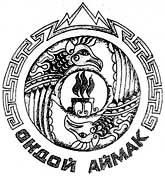 